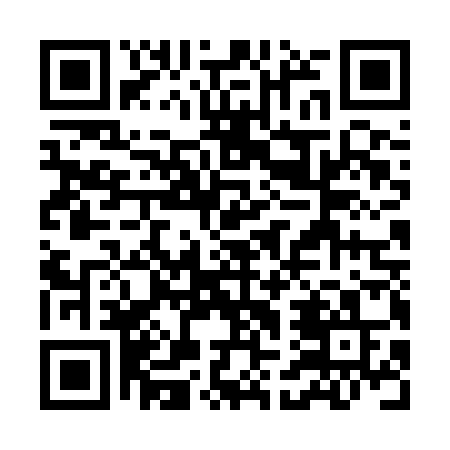 Prayer times for Saint Michael, BarbadosWed 1 May 2024 - Fri 31 May 2024High Latitude Method: NonePrayer Calculation Method: Muslim World LeagueAsar Calculation Method: ShafiPrayer times provided by https://www.salahtimes.comDateDayFajrSunriseDhuhrAsrMaghribIsha1Wed4:235:3711:553:066:147:242Thu4:225:3711:553:066:147:243Fri4:225:3611:553:076:147:244Sat4:215:3611:553:086:147:255Sun4:215:3611:553:086:157:256Mon4:205:3511:553:096:157:257Tue4:205:3511:553:096:157:268Wed4:195:3511:553:106:157:269Thu4:195:3411:553:106:157:2610Fri4:185:3411:553:116:167:2711Sat4:185:3411:553:116:167:2712Sun4:185:3311:553:126:167:2813Mon4:175:3311:553:126:167:2814Tue4:175:3311:553:136:177:2815Wed4:165:3311:553:136:177:2916Thu4:165:3211:553:146:177:2917Fri4:165:3211:553:146:187:3018Sat4:155:3211:553:146:187:3019Sun4:155:3211:553:156:187:3020Mon4:155:3211:553:156:187:3121Tue4:155:3211:553:166:197:3122Wed4:145:3111:553:166:197:3223Thu4:145:3111:553:176:197:3224Fri4:145:3111:553:176:207:3225Sat4:145:3111:553:186:207:3326Sun4:135:3111:563:186:207:3327Mon4:135:3111:563:186:207:3428Tue4:135:3111:563:196:217:3429Wed4:135:3111:563:196:217:3430Thu4:135:3111:563:206:217:3531Fri4:135:3111:563:206:227:35